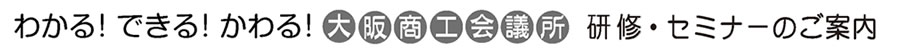 人事に関するトラブルはとてもデリケートです。相次ぐ規制強化により、企業の責任は重くなりつつあり、適切な法的対策・対応は業種・規模を問わず求められています。本講座では、労働紛争の中でも特に重要度の高い５つのテーマを中心に、具体事例を通して問題の未然防止策や、問題が起きた時の対応策等を解説します。　　　　　　　　　　　　　　　申込方法・注意事項・お問合せ　　　　　　　　　　　　　　　　①下記欄にご記入のうえFAXでお申し込み下さい。申込み後３営業日以内に受付確認のご連絡を、開講１週間前に受講票を原則メールでお送りします。受付の確認や受講票が届かない場合は下記までご連絡下さい。②受講料は下記に開講２営業日前迄にお振込み下さい。左記日程を過ぎてのキャンセルは受講料の返金はいたしかねます。③講師業・士業・コンサルタント業等、講座の進行を妨げたり他の受講者の迷惑となる行為がある(あった)方、反社会的団体の構成員と認められる方は、受講をお断りします。④ご記入頂いた情報は大阪商工会議所からの各種連絡･情報提供のために利用するほか講師に参加者名簿として配布します。◎主催・お問合せ：大阪商工会議所　研修担当　TEL：０６－６９４４－６４２１　FAX：０６－６９４４－５１８８この用紙のまま切り取らず 06-6944-5188 にFAXしてください人事担当者が備えるべき５つの法律トラブル速習講座事前に講師（弁護士）へ質問ができます！セミナー概要セミナー概要日時２０１６年10月14日（金）１３：００ ～ １７：００会場大阪商工会議所　北支部（南森町・大阪天満宮）受講料会員１６，４６０円　一般２４，６９０円（お一人様あたり。テキスト・消費税込み）講師色川法律事務所 弁護士 鈴木蔵人氏主に会社法関係、人事・労務関係にて、請負・労働者派遣、メンタルヘルス、セクハラ・パワハラ、人員整理・解雇など、使用者側の弁護士として活躍。多くの事例・判例を中心に、解説が分かりやすいと受講者から好評を博しており、大阪商工会議所セミナーの他、地域自治体、業界団体・企業など、多数の講演・セミナーに登壇。りそな銀行大阪営業部 当座 ０８０８７２６三菱東京ＵＦＪ銀行瓦町支店 当座 ０１０５２５１三井住友銀行船場支店 当座 ０２１０７６４・口座名 大阪商工会議所　オオサカショウコウカイギショ ・ご依頼人番号　９１１０１０００００ の１０桁と貴社名をご入力下さい。・振込手数料は貴社にてご負担下さい。左記銀行と埼玉りそな銀行の本支店のATMからのお振込は手数料不要。会社名会員番号会員番号所在地〒〒〒〒〒業　種業　種所在地〒〒〒〒〒従業員数従業員数人人人フリガナ受講者名所属部署･役職所属部署･役職所属部署･役職フリガナ受講者名受講者メルアド受講者メルアド受講者メルアド連絡担当者名連絡担当者所属部署･役職連絡担当者所属部署･役職連絡担当者所属部署･役職連絡担当者所属部署･役職連絡担当者メルアドTELFAX受講料人分　　　　　　　円を　　　月　　　日　　　　　　　　　　銀行へ振込予定人分　　　　　　　円を　　　月　　　日　　　　　　　　　　銀行へ振込予定人分　　　　　　　円を　　　月　　　日　　　　　　　　　　銀行へ振込予定人分　　　　　　　円を　　　月　　　日　　　　　　　　　　銀行へ振込予定人分　　　　　　　円を　　　月　　　日　　　　　　　　　　銀行へ振込予定人分　　　　　　　円を　　　月　　　日　　　　　　　　　　銀行へ振込予定人分　　　　　　　円を　　　月　　　日　　　　　　　　　　銀行へ振込予定人分　　　　　　　円を　　　月　　　日　　　　　　　　　　銀行へ振込予定人分　　　　　　　円を　　　月　　　日　　　　　　　　　　銀行へ振込予定人分　　　　　　　円を　　　月　　　日　　　　　　　　　　銀行へ振込予定受講票について□受講票は連絡担当者気付けでメール希望　□受講票は受講者本人宛でメール希望　□受講票はFAXで送信希望□受講票は連絡担当者気付けでメール希望　□受講票は受講者本人宛でメール希望　□受講票はFAXで送信希望□受講票は連絡担当者気付けでメール希望　□受講票は受講者本人宛でメール希望　□受講票はFAXで送信希望□受講票は連絡担当者気付けでメール希望　□受講票は受講者本人宛でメール希望　□受講票はFAXで送信希望□受講票は連絡担当者気付けでメール希望　□受講票は受講者本人宛でメール希望　□受講票はFAXで送信希望□受講票は連絡担当者気付けでメール希望　□受講票は受講者本人宛でメール希望　□受講票はFAXで送信希望□受講票は連絡担当者気付けでメール希望　□受講票は受講者本人宛でメール希望　□受講票はFAXで送信希望□受講票は連絡担当者気付けでメール希望　□受講票は受講者本人宛でメール希望　□受講票はFAXで送信希望□受講票は連絡担当者気付けでメール希望　□受講票は受講者本人宛でメール希望　□受講票はFAXで送信希望□受講票は連絡担当者気付けでメール希望　□受講票は受講者本人宛でメール希望　□受講票はFAXで送信希望講師（弁護士）への事前質問　 ※講義内容に反映します。時間・質問内容により回答できない場合もあります。個人名・会社名は伏せて回答します講師（弁護士）への事前質問　 ※講義内容に反映します。時間・質問内容により回答できない場合もあります。個人名・会社名は伏せて回答します講師（弁護士）への事前質問　 ※講義内容に反映します。時間・質問内容により回答できない場合もあります。個人名・会社名は伏せて回答します講師（弁護士）への事前質問　 ※講義内容に反映します。時間・質問内容により回答できない場合もあります。個人名・会社名は伏せて回答します講師（弁護士）への事前質問　 ※講義内容に反映します。時間・質問内容により回答できない場合もあります。個人名・会社名は伏せて回答します講師（弁護士）への事前質問　 ※講義内容に反映します。時間・質問内容により回答できない場合もあります。個人名・会社名は伏せて回答します講師（弁護士）への事前質問　 ※講義内容に反映します。時間・質問内容により回答できない場合もあります。個人名・会社名は伏せて回答します講師（弁護士）への事前質問　 ※講義内容に反映します。時間・質問内容により回答できない場合もあります。個人名・会社名は伏せて回答します講師（弁護士）への事前質問　 ※講義内容に反映します。時間・質問内容により回答できない場合もあります。個人名・会社名は伏せて回答します講師（弁護士）への事前質問　 ※講義内容に反映します。時間・質問内容により回答できない場合もあります。個人名・会社名は伏せて回答します講師（弁護士）への事前質問　 ※講義内容に反映します。時間・質問内容により回答できない場合もあります。個人名・会社名は伏せて回答します